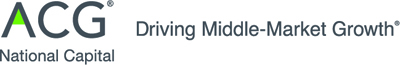 
Deal Team: Public Company Nomination Form
 for the 18th ACG Corporate Growth Awards
Deadline for submission:  March 20, 2020ACG National Capital will recognize the deal team from a private or public company that has demonstrated the greatest success in accomplishing growth-oriented transactions that closed (along with all such transactions that signed) in 2019.  Such transactions include financings, recapitalizations and mergers and acquisitions.  Each nominated deal team should be from the Greater Washington area.  Selection criteria will include factors such as number of transactions, transaction size, impact on the nominee’s organization, industry, market share, and our region.Please submit the following information. Submit dateNominator (name, company, phone, email)Point person contact:Private or Public Company Team of the Year Nominee (Names, Company (s), emails)Point person contact:Has the nominee been notified of and agreed to this submission?Notable 2019 DealsDeal Team's RoleBriefly describe the impact of the deal(s) on the deal team's organization, market share, industry, region, etc. Any other factors that you believe make this deal team deserving of special recognition  Please submit your nomination to:  acg@acgcapital.orgSave the dates:  VIP Reception in honor of all nominees Thursday, March 26, location tbdACG Corporate Growth Awards Gala Tuesday, May 19, @ The Ritz-Carlton Tysons CornerThank you for your submission!ACG National Capital  |  Office 703-584-0246  |  acg@acgcapital.org